2022届云南师大附中高三上文科综合高考适应性月考试题答案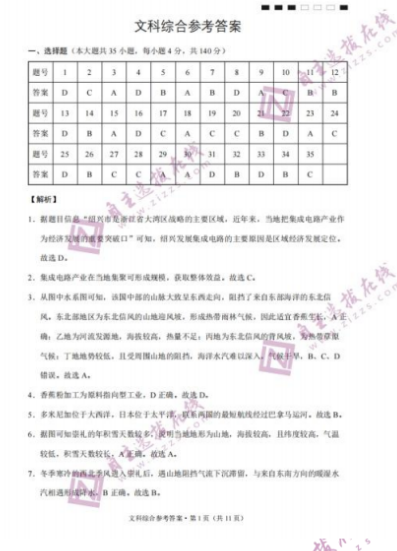 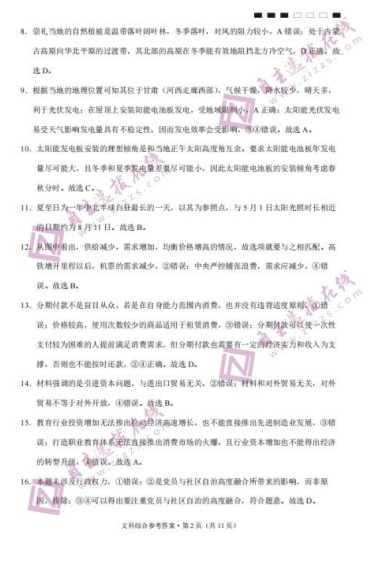 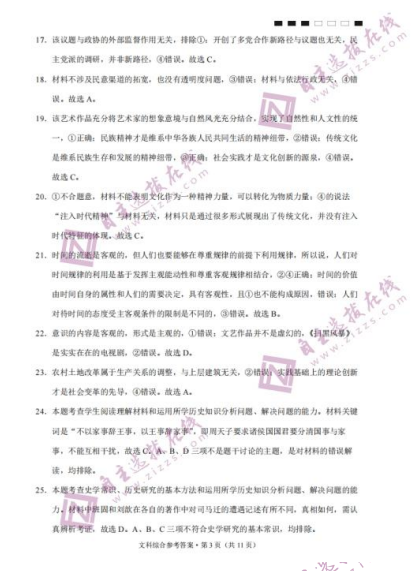 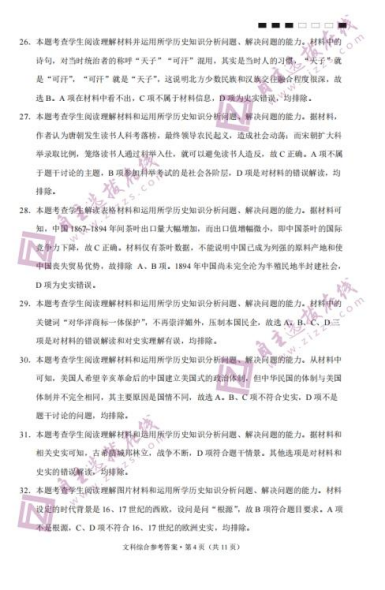 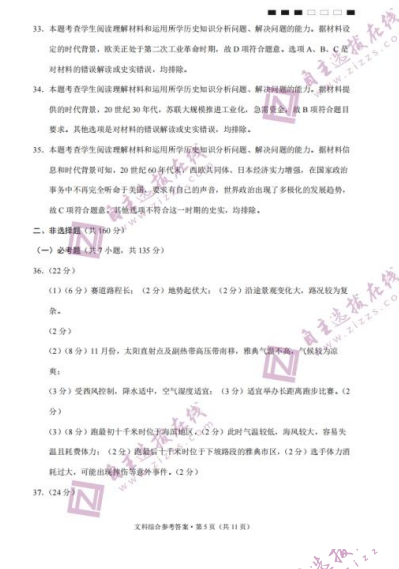 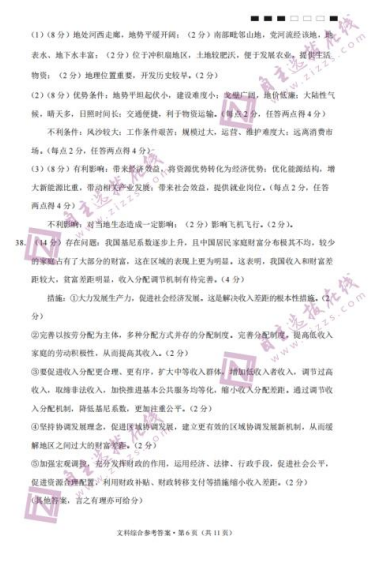 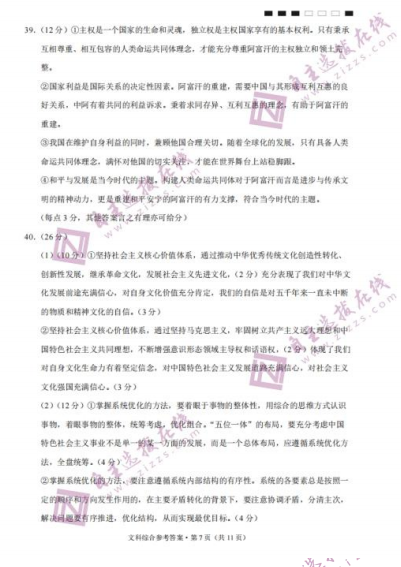 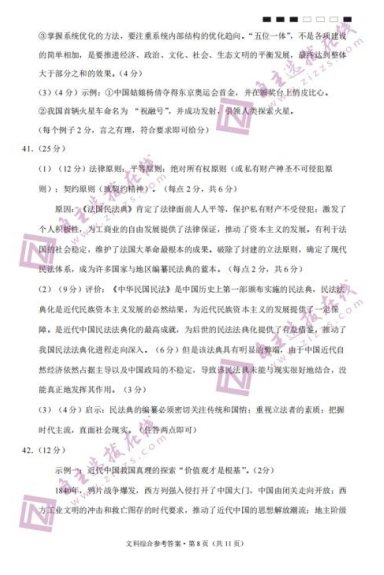 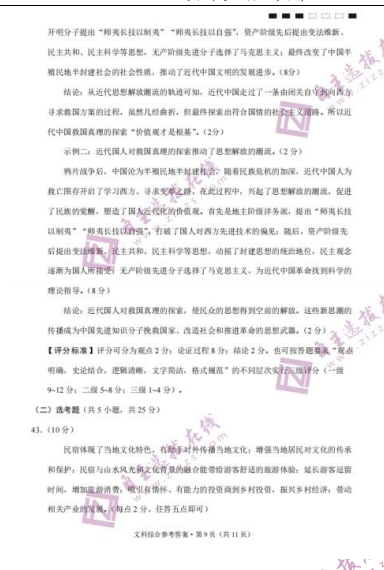 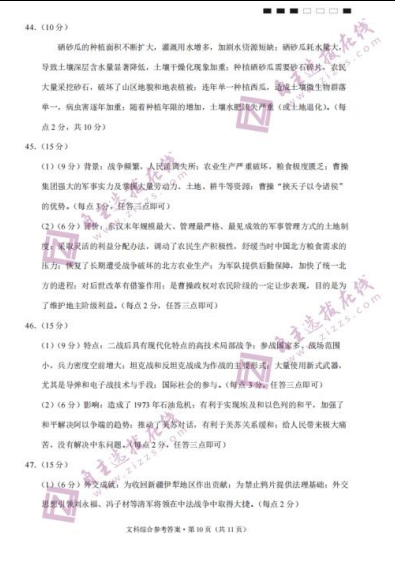 